FAU, Bjørndalsskogen skoleReferent: ElinReferat FAU møte nr. 3 – 2023/2024Referat FAU møte nr. 3 – 2023/2024Referat FAU møte nr. 3 – 2023/2024Referat FAU møte nr. 3 – 2023/2024Referat FAU møte nr. 3 – 2023/2024Møtedato:Møtedato:Møtedato:TidsromTidsrom06.11.2306.11.2306.11.23Kl. 18:00-20:00Kl. 18:00-20:00MøtedeltakereMøtedeltakereMøtedeltakereMøtedeltakereMøtedeltakereKlasseRolleFornavnFornavnTil stede1ARepresentantIrene Vere NødtvedtX1AVararepresentantCharlotte H-Sumner1BRepresentantMarianne HansenX1BVararepresentantAdelheid Ask Kruse2ARepresentantCaroline VikeX2AVararepresentantAdelheid Ask Kruse2BRepresentantIsabelle Perrone2BVararepresentantTommy Villmones2CRepresentantArve Lindgren2CVararepresentantSvein-Andre Vengen3ARepresentantØrjan Johansen Matthisen3AVararepresentant3BRepresentantRagnfrid ÅsnesX3BVararepresentantBenedicte Heggernes Pedersen4ARepresentantLene Nordanger4AVararepresentantIrene Vere NødtvedtX4BRepresentantTrond Aga Haug4BVararepresentantTherese Hovland BøeX5ARepresentantCamilla Eide NilsenX5AVararepresentantKristine Solesvik5BRepresentantSilje K GullaksenX5BVararepresentantHerlaug Louise Fyhn6ARepresentantJanne Kathrine Ribas6AVararepresentantHilde M Pettersen Ask6BRepresentantLena Aasheim EinarsenX6BVararepresentantAnne-Gro Olsen Løvaas7ARepresentantElin StrandX7AVararepresentantIngrid Thornes7BRepresentantTrond Aga Haug7BVararepresentantHilde Heiberg AndersenXSkolenRektorTrude HøghFAU-rollerMøtekalenderMøtekalenderLeder: Caroline VikeKasserer:                               Sekretær: Elin StrandNatteravn: Anne-Gro Olsen Løvaas
Mandager fra kl. 18:00 til 20:00, personalrommetMandager fra kl. 18:00 til 20:00, personalrommetLeder: Caroline VikeKasserer:                               Sekretær: Elin StrandNatteravn: Anne-Gro Olsen Løvaas
Onsdag 20. september 2023 kl. 19-20 (årsmøte kl 18-19)Mandag 2. oktober 2023 kl. 19-21 (klassekontaktmøte kl 18-19)Mandag 6. november 2023 kl. 18-20Mandag 4. desember 2023 kl. 18-20Mandag 8. januar 2024 kl. 18-20Mandag 5. februar 2024 kl. 18-20Mandag 4. mars 2024 kl. 18-20Mandag 8. april 2024 kl. 19-21 (møte med klassekontakter fra 2. og 4. trinn kl 18-19)Mandag 6. mai 2024 kl. 19-21 (foreldremøte for 2. og 4. trinn kl 18-19)Mandag 3. juni 2024 kl. 18-20ArrangementArrangementArrangementTrafikkaksjon              Elevkvelder                 18.10.23, 22.11.23, 21.02.24, 20.03.24 (onsdager kl 18-20)TV aksjon                    søndag 22.10.23Juleverksted               søndag 03.12.23 kl 13-15Nyttårsfest                  onsdag 17.01.24Bokkafe                       17. mai feiringÅrsmøteTrafikkaksjon              Elevkvelder                 18.10.23, 22.11.23, 21.02.24, 20.03.24 (onsdager kl 18-20)TV aksjon                    søndag 22.10.23Juleverksted               søndag 03.12.23 kl 13-15Nyttårsfest                  onsdag 17.01.24Bokkafe                       17. mai feiringÅrsmøteTrafikkaksjon              Elevkvelder                 18.10.23, 22.11.23, 21.02.24, 20.03.24 (onsdager kl 18-20)TV aksjon                    søndag 22.10.23Juleverksted               søndag 03.12.23 kl 13-15Nyttårsfest                  onsdag 17.01.24Bokkafe                       17. mai feiringÅrsmøteNr.TekstFristerAnsvarlig3.00Innkalling og sakslisteSaksliste:Godkjenning av referat og innkallingTV aksjonen 2023 oppsummertNyttårsfest 2024JuleverkstedNatteravnRektors hjørne (15 min)EventueltReferat og innkalling ble godkjent. 3.013.023.033.043.053.06TV aksjonen 2023 oppsummertMarianne var med «inne» for første gang sammen med Anne-Gro, og syntes alt gikk veldig fint. Det ble nok folk som meldte seg når det nærmet seg aksjonsdag (etter høstferien). Det er 24 ruter som skal dekkes, og det klarer vi å fylle dersom 2 stk fra hver klasse stiller. Det var nødvendig å være 3 innevakter i begynnelsen (fra 14:30), så kan gjerne en av vaktene gå en rode. Det holder med 2 innevakter til å ta imot de som kommer tilbake. Alle bøssebærere fikk kaffe og kake når de kom tilbake. Rodene er i utgangspunktet ikke egnet for å ta med mindre barn. Neste år er det Marianne som vil være pådriver under aksjonen. Hun har med seg Silje «inne». Marianne forsøker om mulig neste år å tilrettelegge roder i forhold til at noen har med barn. Hva fungerer ev bedre med tilrettelagt informasjon i forkant?NyttårsfestNyttårsfesten er et arrangement for elevene på mellomtrinnet (en litt mer pyntet fest sammenliknet med elevkveldene). Det blir underholdning med DJ og servering. Det er mottakelse, og elevene får utdelt et lodd når de kommer.Dato: onsdag 17. januar. Kl 18-20:30Vi trenger foreldrevakter og hjelp til å skaffe premier/sponsorer. Forslag: Spørre Rema 1000/Kiwi; sjekke om andre aktører i bekjentskapskrets kan sponse.Rektor er på saken med å odrne DJ. I tillegg til å sjekke om fjorårets DJ har mulighet også I år, undersøker vi alternative DJer rundtom. Vi sjekker med skolen (rektor) hva som trengs av vakter.Det skal også bakes kaker til nyttårsfesten, som vanligvis gis i oppdrag til foreldrekontakter/foreldre.JuleverkstedTidspunkt: Søndag 3. desember kl 13-15Vi har tidligere tatt 70 kr per pose og gått med underskudd. Invitasjon sendes ut via Vigilo med svarfrist 24. november og elektronisk bindende påmelding via Microsoft 365 Form: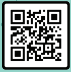 Det må komme tydelig frem i invitasjonen at alle må ha med saks, pensel og syltetøyglass (ta gjerne med et ekstra).Innkjøp blir gjort på Lek og Fritid (Melkeplassen) mandag 27. november av Lena (6B) og ev Anne-Gro (erfaringsoverføring). Irene kan bidra med ideer. Må også handle inn pepperkaker og saft.Pakke poser torsdag 30. november ca kl 18/19: Elin, Hilde, Caroline, Camilla?Kan bidra på selve juleverkstedet: Camilla, Elin, Caroline, RagnfridSjekke med Trude om det er mulig å ev rigge til de to etasjene med bord osv på fredagen før?Det er lurt å forberede det man skal lage på juleverksted og sette det frem på «utstilling» Det er også mulig å ta bilder, laminere etc.Vi trenger hjelp fra klassekontaktene/andre på selve dagen for juleverkstedet. Her tar alle en runde i klassene med klassekontakter ved 1.-4. trinn. Tips til hva som kan lagesHandlenett som kan dekoreres (trykk)SyltetøyglassHonninglys.Vi har en god del forbruksmateriale og pynt til juleverkstedet på FAU lageret, inkludert lim, glitter, ark, tusjer, diverse maling osv. Har tatt bilder av det vi har og lager en oversikt. Må kjøpe mer maling av følgende farge: Grønn, Hvit, SvartVi har også 30 små blomsterpotter og 22 papptrær som kan brukes som basis til å lage noe pynt.NatteravnIntet nytt.Rektors hjørne Rektor var ikke tilstede.EventueltValg av ny kasserer utsettes til neste gang.Hilde formulerer en tekst som kan legges ut på fb for rekruttering av ny kasserer. Hvordan stiller FAU seg til utlån av utstyr (som bokser, fotballblink etc) i forbindelse med arrangement i klassene ol? Svar: Det kommer an på hva og til hvilket arrangement, vurderes fra tilfelle til tilfelle. Man kan spørre dersom det er arrangement i klassene, men ikke til arrangement i privat regi (som bursdager osv).Det har kommet et spørsmål vedrørende hvilke premisser skolen har satt for varelevering i skoletiden ut mot leverandørene. Det er enkelte sjåfører som kjører opp veien mot skolen like før skolen starter 08:30. Hvilke tiltak gjør skolen for å sikre at våre barn har en trygg skolevei på denne strekningen?Det kjøres langs en kommunal vei. Kan Borettslaget og Skolen forhindre at det kjøres opp vha fysisk hinder som f.eks. bom med kodelås/nøkkel?Etter en hendelse i vår søkte Trude om fartsdumper på gangveien hos Bymiljøetaten. I forrige uke fikk hun svar fra dem der de dessverre ikke innvilger dette: «I Bjørndalsskogen er det skiltet med skilt 366 Fartsgrensesone. Bymiljøetaten har ikke fartshumper som får farten lavere en 30km/t. Det er ingen krav til fartshumper innenfor en slik sone. På veistrekket henvendelsen gjelder vil nok dette oppleves som for stor fart. Bymiljøetaten henviser til Vegtrafikklovens §3 Grunnregler for trafikk «Enhver skal ferdes hensynsfullt og være aktpågivende og varsom så det ikke kan oppstå fare eller voldes skade og slik at annen trafikk ikke blir unødig hindret eller forstyrret.» Bymiljøetaten vil oppfordre til kommunikasjon med leverandørene, dersom problemet vedvarer anbefaler vi å opprette kontakt med Vest Politidistrikt for videre oppfølging.»Rektor går ut og prater med sjåførene de gangene hun synes de kjører for fort. Enkeltleverandører er kontaktet og bedt de om å komme på et mer gunstig tidspunkt. Hittil har ikke alle tatt hensyn til dette. Kan man markere veien på et vis, spesielt før lekeplassen?Alle må bli flinke til å oppfordre leietakere (på skolen) til å parkere nede ved borettslaget (3 timer gratis).Det er interesse for å få en liten oppsummering av hva som skjer I elevrådet på skolen. Vi sjekker med Trude om hun kan inkludere det I Rektors hjørne.